教育部國民及學前教育署辦理「大學特殊教育中心辦理104學年度輔導服務工作意見問卷調查」問卷調查採網路填寫方式，本校有任教資源班之教師，及任教普通班有身心障礙學生之教師，請於105年4月29日前至教育部特殊教育通報網首頁點選左上角「問卷調查」，進入填寫問卷（網址：http://www.set.edu.tw）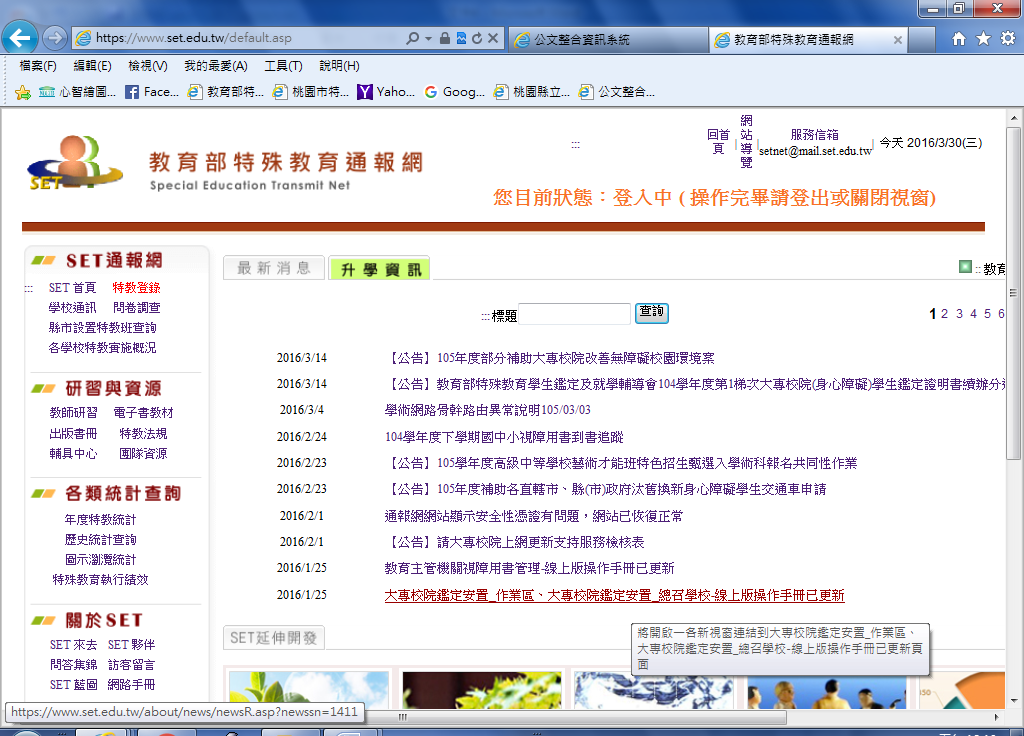 